www.czechstepbystep.czKrátké české zprávy: Rušení poboček České pošty
Před poslechem:					                                       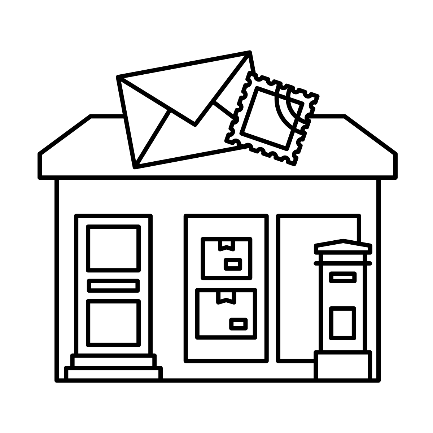 1. Povídejte si.   1. Jak často chodíte na poštu?2. Proč lidé chodí na poštu?………………………………………………………................Při poslechu:2. Označte, co je správně.1. Česká pošta bude rušit / rekonstruovat některé pobočky.2. Celkem zavře asi 400 / 300 poboček.3. Pošta tímto krokem utratí / ušetří 700 milionů korun.4. Podniku letos hrozí menší / větší finanční ztráta než loni.5. Rozsah služeb zůstane / nezůstane stejný.6. Pro většinu obcí není / je rušení poboček problém.7. Poštu ještě čekají / nečekají další změny.……………………………………………………………………………………..Po poslechu:3. Doplňte slova do textu. Jedno slovo nebudete potřebovat.   ▲ že ▲ ročně ▲ ušetřit ▲ prvních ▲ zrušit ▲ chce ▲ insolvenci ▲ abyRušení poboček České poštyČeská pošta letos plánuje postupně (1.) ______ asi 300 poboček a tím (2.) ________ přibližně 700 milionů korun (3.) ________. Podniku totiž hrozí, (4.) _______ prodělá čtyři miliardy korun (loni to bylo 1,75 miliard). Rušení pošt by mělo zabránit (5.) _______. Rozsah služeb by se ale neměl měnit. Většina obcí s rušením poboček nesouhlasí a (6.) _______ s vedením pošty jednat. Rušení poboček je jedním z (7.) _______ kroků plánované transformace České pošty.